Нотариальные действия при операциях с недвижимостью. Учёт недвижимости, регистрация прав на недвижимость и сделок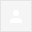 Здравствуйте!Направляем Вам слайды и записьДля просмотра записи надо пройти по ссылки, которая находится ниже:http://b50636.vr.mirapolis.ru/mira/s/Pp6JLiС уважением,
Светлана
ДВ Центр Производительности
8(423)291-03-71
Входящиеx12:24 (26 мин. назад)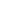 